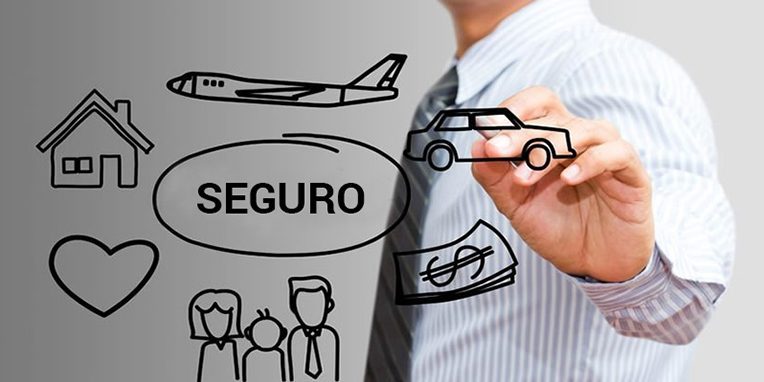 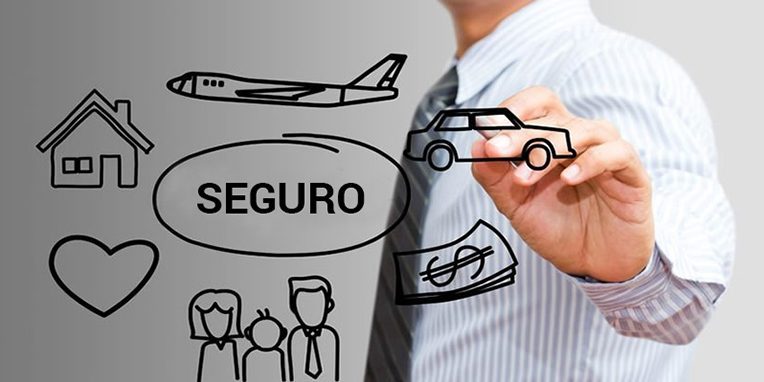 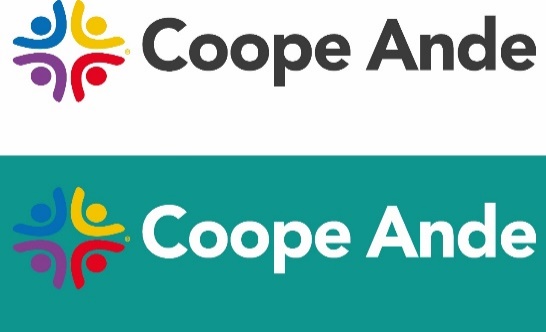 El mercado de seguros en el país, ha tenido un aumento importante en los últimos años, generando de esta forma un aumento en las opciones y coberturas disponibles.																												Se debe recordar, que en general, las alternativas de seguros se constituyen en una protección para terceros, nuestras familias y nosotros mismos, ante eventualidades futuras.			Por otra parte, se le recuerda la importancia de corroborar de que la entidad con la que está realizando cualquier trámite se encuentra efectivamente autorizada por la Superintendencia General de Seguros de Costa Rica (SUGESE) para realizar las acciones correspondientes.  Para ello, se le recomienda visitar el siguiente link: http://www.sugese.fi.cr/mercado_seguros/aseguradoras/															De este modo, es que se presenta esta herramienta para que se comparen las opciones en diferentes ámbitos. Proceda a llenar los espacios con la información solicitada, de modo, que posteriormente pueda hacer las comparaciones según sus necesidades y prioridades. SI usted considera que no requiere la cobertura, no llene el espacio. Las opciones presentadas son:	**Esta herramienta es propiedad de Coope Ande N°1, se pone a disposición para facilitar la administración financiera de sus asociados y asociadas. Está prohibida su reproducción para fines comerciales u otros usos que no sean los expuestos en éste apartado. Ningún miembro de Coope Ande será responsable de los errores u omisiones que se generen a raíz de éstas herramientas financieras, queda a discreción del usuario las decisiones que se tomen a partir de las mismas. Las recomendaciones antes hechas son generales y deben ser analizadas por el usuario según su situación financiera. **Según el Instituto Nacional de Seguros (INS), se destacan las siguientes definiciones a partir de los seguros para viviendas:Seguro para VehículoSeguro para VehículoSeguro para VehículoSeguro para VehículoSeguro para VehículoSeguro para VehículoSeguro para VehículoSeguro para VehículoSeguro para VehículoSeguro para VehículoSeguro para VehículoSeguro para VehículoSeguro para VehículoSeguro para VehículoSeguro para VehículoInformación generalInformación generalInformación generalInformación generalInformación generalInformación generalCoberturasCoberturasCoberturasCoberturasCoberturasCoberturasCoberturasCoberturasCoberturasAseguradoraNombre del productoMonto de suma aseguradaDeducibleTipo de pagoCosto mensual o primaRoboColisión / VuelcoDaños a tercerosServicios médicos Muerte de ocupantesGastos legalesAsistencia en carreteraAuto sustitutoCobertura para efectos personal en caso de robo1.2.3.4.5. Según el Instituto Nacional de Seguros (INS), se destacan las siguientes definiciones a partir de los seguros para automóviles:Según el Instituto Nacional de Seguros (INS), se destacan las siguientes definiciones a partir de los seguros para automóviles:Según el Instituto Nacional de Seguros (INS), se destacan las siguientes definiciones a partir de los seguros para automóviles:DEDUCIBLE: Suma fija o porcentual rebajable de la indemnización. Representa la participación económica del Asegurado en la pérdida que se indemnice.DEDUCIBLE ESPECIAL: Se obtiene de rebajar a la indemnización el deducible mínimo establecido, más el monto que resulte de multiplicar el deducible porcentual por la pérdida bruta. En caso de que el resultado de esta operación sea inferior al deducible mínimo se sumará este último valor.PRIMA: Independientemente de su denominación y forma de pago, es el precio que debe satisfacer el tomador al asegurador, como contraprestación por la cobertura de riesgo que el asegurador asume.Seguro para ViviendaSeguro para ViviendaSeguro para ViviendaSeguro para ViviendaSeguro para ViviendaSeguro para ViviendaSeguro para ViviendaSeguro para ViviendaSeguro para ViviendaSeguro para ViviendaSeguro para ViviendaSeguro para ViviendaSeguro para ViviendaSeguro para ViviendaSeguro para ViviendaSeguro para ViviendaSeguro para ViviendaSeguro para ViviendaInformación generalInformación generalInformación generalInformación generalInformación generalInformación generalInformación generalCoberturasCoberturasCoberturasCoberturasCoberturasCoberturasCoberturasCoberturasCoberturasCoberturasCoberturasAseguradoraNombre del productoMonto de suma aseguradaDeducibleTipo de pagoCosto mensual o primaRoboRoboIncendioInundaciones y deslizamientosExplosiónTemblor o terremotoRecolección de escombrosAccidente con vehículoRotura de ventanasFontaneríaElectricistaCerrajería1.2.3.4.5. Deducible:
Suma fija o porcentual que se establece en las condiciones particulares de la póliza, rebajable de la pérdida indemnizable bajo las coberturas correspondientes. Representa la participación económica del Asegurado, en la pérdida que se indemnice, por cada
una de las coberturas que afecten el reclamo.Deducible:
Suma fija o porcentual que se establece en las condiciones particulares de la póliza, rebajable de la pérdida indemnizable bajo las coberturas correspondientes. Representa la participación económica del Asegurado, en la pérdida que se indemnice, por cada
una de las coberturas que afecten el reclamo.Deducible:
Suma fija o porcentual que se establece en las condiciones particulares de la póliza, rebajable de la pérdida indemnizable bajo las coberturas correspondientes. Representa la participación económica del Asegurado, en la pérdida que se indemnice, por cada
una de las coberturas que afecten el reclamo.Deducible:
Suma fija o porcentual que se establece en las condiciones particulares de la póliza, rebajable de la pérdida indemnizable bajo las coberturas correspondientes. Representa la participación económica del Asegurado, en la pérdida que se indemnice, por cada
una de las coberturas que afecten el reclamo.Deducible:
Suma fija o porcentual que se establece en las condiciones particulares de la póliza, rebajable de la pérdida indemnizable bajo las coberturas correspondientes. Representa la participación económica del Asegurado, en la pérdida que se indemnice, por cada
una de las coberturas que afecten el reclamo.Deducible:
Suma fija o porcentual que se establece en las condiciones particulares de la póliza, rebajable de la pérdida indemnizable bajo las coberturas correspondientes. Representa la participación económica del Asegurado, en la pérdida que se indemnice, por cada
una de las coberturas que afecten el reclamo.Prima: Suma que debe pagar el Asegurado al Asegurador como contraprestación por la cobertura de riesgo que el Asegurador asume al amparo que éste otorga mediante el Contrato de Seguro.Prima: Suma que debe pagar el Asegurado al Asegurador como contraprestación por la cobertura de riesgo que el Asegurador asume al amparo que éste otorga mediante el Contrato de Seguro.Prima: Suma que debe pagar el Asegurado al Asegurador como contraprestación por la cobertura de riesgo que el Asegurador asume al amparo que éste otorga mediante el Contrato de Seguro.Prima: Suma que debe pagar el Asegurado al Asegurador como contraprestación por la cobertura de riesgo que el Asegurador asume al amparo que éste otorga mediante el Contrato de Seguro.Prima: Suma que debe pagar el Asegurado al Asegurador como contraprestación por la cobertura de riesgo que el Asegurador asume al amparo que éste otorga mediante el Contrato de Seguro.Prima: Suma que debe pagar el Asegurado al Asegurador como contraprestación por la cobertura de riesgo que el Asegurador asume al amparo que éste otorga mediante el Contrato de Seguro.Seguro de VidaSeguro de VidaSeguro de VidaSeguro de VidaSeguro de VidaSeguro de VidaSeguro de VidaSeguro de VidaSeguro de VidaSeguro de VidaSeguro de VidaSeguro de VidaSeguro de VidaSeguro de VidaSeguro de VidaInformación generalInformación generalInformación generalInformación generalInformación generalInformación generalInformación generalInformación generalCoberturasCoberturasCoberturasCoberturasCoberturasCoberturasCoberturasAseguradoraNombre del productoMonto de suma aseguradaTipo de pagoEdades de coberturaCosto mensual o primaCosto mensual o primaCosto mensual o primaMuerte accidental y no accidental Incapacidad total y permanenteGastos funerariosDesmembramiento o pérdida de vistaDesmembramiento o pérdida de vistaAdelanto para tratamiento de enfermedadesAdelanto por enfermedad terminal1.2.3.4.5. Seguro de desempleoSeguro de desempleoSeguro de desempleoSeguro de desempleoSeguro de desempleoSeguro de desempleoSeguro de desempleoSeguro de desempleoSeguro de desempleoSeguro de desempleoSeguro de desempleoInformación generalInformación generalInformación generalInformación generalInformación generalInformación generalInformación generalCoberturasCoberturasCoberturasCoberturasAseguradoraNombre del productoCobertura por desempleo (monto)Tipo de pagoTiempo de empleo que debe tenerPeríodo que cubre el seguroCosto mensual o primaDesempleo involuntarioDesempleo por incapacidad total y permanenteIncapacidad para trabajadores independientesIncapacidad temporal1.2.3.4.5. Seguro de viajeSeguro de viajeSeguro de viajeSeguro de viajeSeguro de viajeSeguro de viajeSeguro de viajeSeguro de viajeSeguro de viajeSeguro de viajeSeguro de viajeSeguro de viajeSeguro de viajeSeguro de viajeSeguro de viajeSeguro de viajeSeguro de viajeSeguro de viajeInformación general                                                                                                                                    CoberturasInformación general                                                                                                                                    CoberturasInformación general                                                                                                                                    CoberturasInformación general                                                                                                                                    CoberturasInformación general                                                                                                                                    CoberturasInformación general                                                                                                                                    CoberturasInformación general                                                                                                                                    CoberturasInformación general                                                                                                                                    CoberturasInformación general                                                                                                                                    CoberturasInformación general                                                                                                                                    CoberturasInformación general                                                                                                                                    CoberturasInformación general                                                                                                                                    CoberturasInformación general                                                                                                                                    CoberturasInformación general                                                                                                                                    CoberturasInformación general                                                                                                                                    CoberturasInformación general                                                                                                                                    CoberturasInformación general                                                                                                                                    CoberturasInformación general                                                                                                                                    CoberturasAseguradoraNombre del productoMonto máximo aseguradoPeríodo que cubre el seguroCosto mensual o primaCosto mensual o primaAccidentesGastos médicos por accidentes y enfermedadCosto de hospitalizaciónCompra de medicamentosMuerte accidentalMuerte accidentalRetraso en el viajePérdida de equipajePérdida de pasaportePérdida de pasaporteTransferencia de fondos en caso de emergenciaTransferencia de fondos en caso de emergencia1.2.3.4.5. 